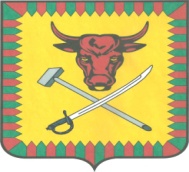 ИЗБИРАТЕЛЬНАЯ КОМИССИЯ МУНИЦИПАЛЬНОГО РАЙОНА «ЧИТИНСКИЙ РАЙОН»ПОСТАНОВЛЕНИЕ«26» июля 2018 года                                                                                  №157 О регистрации Казанцева Вячеслава Федоровича, выдвинутого избирательным объединением Забайкальское региональное отделение Политической партии ЛДПР-Либерально–демократической партии России кандидатом на выборах депутатов Совета муниципального района «Читинский район» по одномандатному избирательному округу  Ингодинскому №11Документы, представленные Казанцевым Вячеславом Федоровичем, выдвинутого избирательным объединением Забайкальское региональное отделение Политической партии ЛДПР-Либерально–демократической партии России в избирательную комиссию муниципального района «Читинский район» для регистрации кандидатом в депутаты Совета муниципального района «Читинский район» по одномандатному избирательному округу Ингодинскому №11 и в составе списка кандидатов, зарегистрированного постановлением избирательной комиссии муниципального района «Читинский район» от «26» июля 2018года №137 «О регистрации списка кандидатов в депутаты Совета муниципального района «Читинский район», выдвинутого избирательным объединением Забайкальским региональным отделением Политической партии ЛДПР-Либерально-демократическая партия России по общемуниципальному избирательному округу», отвечают требованиям Федерального закона «Об основных гарантиях избирательных прав и права на участие в референдуме граждан Российской Федерации» и Закона Забайкальского края «О муниципальных выборах в Забайкальском крае».Избирательная комиссия муниципального района «Читинский район» на основании части 2 статьи 49 Закона Забайкальского края «О муниципальных выборах в Забайкальском крае» направила в соответствующие органы представления о проверке достоверности сведений, представленных о себе кандидатом при выдвижении. С учетом вышеизложенного, в соответствии со статьями  42, 44, 47-50 Закона Забайкальского края «О муниципальных выборах в Забайкальском крае», избирательная комиссия муниципального района «Читинский район»п о с т а н о в л я е т :1.Зарегистрировать Казанцева Вячеслава Федоровича, 26.09.1972 года рождения,  индивидуального предпринимателя,   проживающего по адресу Забайкальский край, г. Чита, выдвинутого избирательным объединением Забайкальским региональным отделением Политической партии ЛДПР-Либерально-демократической партии России в депутаты Совета муниципального района «Читинский район» по одномандатному избирательному округу Ингодинскому № 11 и в составе списка кандидатов, зарегистрированного постановлением избирательной комиссии муниципального района «Читинский район» от «26» июля 2018года №137 «О регистрации списка кандидатов в депутаты Совета муниципального района «Читинский район», выдвинутого избирательным объединением Забайкальским региональным отделением Политической партии ЛДПР-Либерально–демократической партии России по общемуниципальному избирательному округу».Дата регистрации: 26 июля 2018 года в 17 часов 03 минуты.2.Выдать зарегистрированному кандидату в депутаты Совета муниципального района «Читинский район», удостоверение установленного образца.3. Включить сведения о   Казанцеве Вячеславе Федоровиче, выдвинутого избирательным объединением Забайкальским региональным отделением Политической партии ЛДПР –Либерально-демократическая партия России, в текст избирательного бюллетеня для голосования на выборах депутатов Совета муниципального района «Читинский район»и в информационный плакат о зарегистрированных кандидатах. 4.Направить сведения о зарегистрированном кандидате Казанцеве Вячеславе Федоровиче для опубликования в газету «Ингода».5. Направить настоящее постановление кандидату  Казанцеву Вячеславу Федоровичу , избирательному объединению Забайкальское региональное отделение 	Политической партии ЛДПР -Либерально –демократическая партия России и разместить на официальной странице избирательной комиссии муниципального района «Читинский район» в информационно-телекоммуникационной сети «Интернет».6.Контроль за исполнением настоящего постановления возложить на секретаря комиссии муниципального района «Читинский район» Голобокову О.А.Председатель избирательной комиссии                                  Павлова Л.П. Секретарь избирательной комиссии                                     Голобокова О.А.